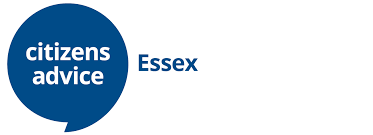 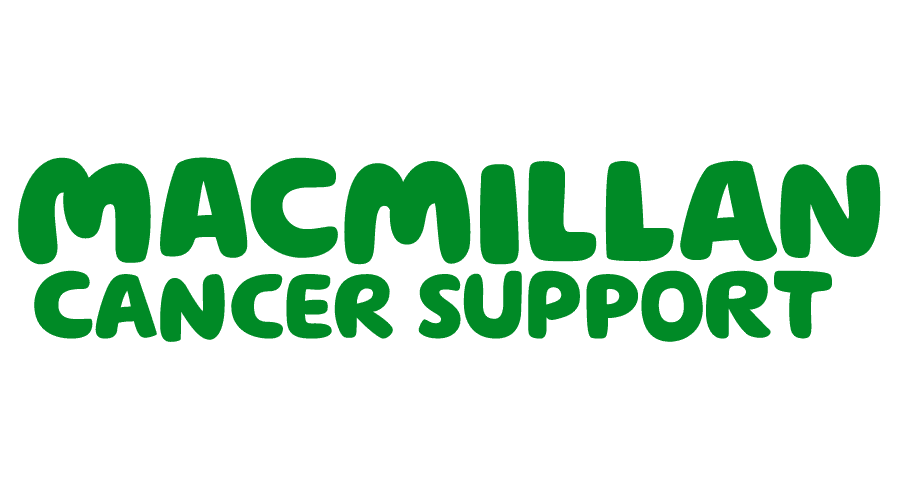 Essex Citizens Advice Macmillan Welfare Benefits ServiceHosted by Citizens Advice UttlesfordClient Support AdministratorSalary: £10,000 per annumHours: 18.5Responsible to: CEO, Uttlesford Citizens Advice but working closely with the Project Manager of the Lead Accountable organisation (Citizens Advice Essex)Location: "Place of Work" will be defined as the HQ of the employing LCA – a mixed home/office working model is expected to apply.Travel: Subject to local travel expenses policies occasional travel may be required.For further information about this role, please contact:Kate RobsonCEO, Uttlesford Citizens Advicemanager@uttlesfordca.org.uk01799 526557Role Purpose:To assist project casework supervisors in the overall quality and compliance management for Macmillan-funded services across the Citizen Advice Consortium. The post holder will be employed by Citizens Advice UttlesfordClient servicesAct as point of contact for new and existing clients when the countywide support line would otherwise not be staffed. Assess, log and action inward professional referrals and assist in the allocation of these to caseworkers. Assess, log and action in coming post and emails.Supporting Casework SupervisionRetrieve and collate key performance data from the Citizens Advice CRM (Casebook), phone system and referral platform .Supporting the monitoring of compliance of casework standards – including retrieving and collating data in respect to non-mandatory data collection, diarisation and key date setting by caseworkers.Stakeholder EngagementAs necessary, assist in maintaining and cultivating relationships with relevant external organisations, funders and partners. Maintain positive working relationships with hospitals and health professionals.Funder LiaisonSupport the collation of project reports to the funder.Support in the collation of data and production of the Macmillan Annual Report.Practitioner Development Assist in the delivery of practitioner development activities in liaison with LCA Chief Officers and supervisors – to support the development of advice within the county. Other duties and responsibilities Carry out any other tasks that may be within the post's scope to ensure the service's effective delivery and development. Abide by health and safety guidelines and share responsibility for own safety and that of colleagues. Participate positively and pro-actively in supervision sessions, team meetings, and organisational-wide activitiesHelp create a positive working environment in which equality and diversity are well-managed, and staff can do their best.Person SpecificationPrevious administrative experience. Understanding of and commitment to the aims and principles of the Citizens Advice service and its equal opportunities policies. Strong ability to monitor and maintain own standards. Ability to work on own initiative, prioritize own work, meet deadlines. Attention to detail.Written communication skills to level required for drafting correspondence, transcribing minutes. Skills in word processing/Excel/e-mails/using internetExperience interrogating and understanding data visualization applications such as tableau or similar.Ability to research, analyze and interpret information. Flexible approach and willingness to work as part of a team. Numeracy to the level required to carry out the tasks.